Rot in ‘n val – H. du PlessisINLEIDINGHierdie is ‘n humoristiese verhaal, d.w.s. ‘n verhaal waarin daar iets snaaks (funny) gebeur. Lerato (Ma), Groot Penuel (Pa) en klein Penuel (hul jong seun) bly in ‘n nuwe uitbreiding (extension) buite die stad. Daar is min huise opgerig in hulle omgewing en hulle het nie eens ‘n hond om hulle veilig te hou nie. Groot Penuel waarsku Lerato gereeld om die deure gesluit te hou wanneer hy nie daar is nie. Klein Penuel bring graag slange, spinnekoppe en ander gediertes uit die veld by die huis aan. Op die oomblik het hy ‘n troetelrot (pet rat) met die naam Igundane. Die gesin het ook ‘n kat, Kuku. Eendag toe Lerato alleen by die huis is, vergeet sy om die deur te sluit. ‘n Skelm kom vra vir werk en dreig (threaten) haar met ‘n mes en eis geld. Lerato word egter gered toe Igundane in die kamer kom en die skelm só groot skrik, dat sy die mes laat val en op ‘n stoel spring. Dit gee Lerato kans om die polisie te bel en hulle kom vang die skelm.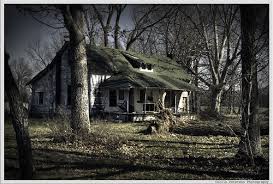 INHOUDDit is ‘n Maandagoggend en die gesin maak haastig klaar om betyds vir klein Penuel by die skool af te laai. Groot Penuel is reeds weg na sy werk toe. Voordat sy vir klein Penuel aflaai, herinner hy haar om te soek vir sy rot, Igundane. Die rot kruip weg êrens in die huis. Hy vra haar ook om nie vir Kuku in die huis te laat kom nie; anders vang hy dalk die rot. 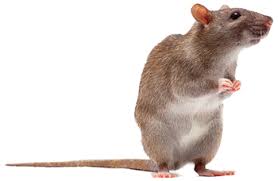 Lerato dink aan hoe ver hulle buite die stad bly en hoe alleen dit vir haar bedags is. (Omdat dit ‘n nuwe uitbreiding is, bly daar min mense in die omgewing). Groot Penuel het ook al voorgestel dat hulle ‘n waghond aanskaf (acquire), maar sover was Lerato maar onwillig.Lerato koop hulle kruideniersware (groceries) en in die supermark sien sy hoe een van die werkers ‘n rot doodslaan. Sy gril by haarself toe sy dink hoe weerloos (defenceless) die rot was.Haar huishulp, antie Grace, het nie kom werk nie en sy is alleen by die huis. Sy gaan sit haar handsak in die kamer en vergeet om die deur te sluit. Toe sy teruggaan binne toe, hoor sy ‘n vreemde stem agter haar. Dis ‘n vrou wat van die straat af ingekom het en vir werk vra. Lerato sê sy het iemand wat vir haar werk, maar die vrou soebat Lerato om die vloere te was in ruil vir ‘n stukkie brood. Die vrou sê haar naam is Angelina. Nadat sy geeët het, wys Lerato vir haar wat sy in die huis moet doen terwyl sy die kruideniersware wegpak. Lerato gaan kyk hoekom dit so stil is binne, en Angelina dreig haar met ‘n mes en eis geld. Eers ontken Lerato dat sy geld het, maar Angelina het geluister toe Lerato vir Groot  Penuel oor die foon sê dat sy vir hom geld getrek het. Sy kan nie by die telefoon kom om hulp te ontbied nie want Angelina dreig haar met die mes, en daar is diefwering (burglar bars) voor die vensters. Sy voel vasgekeer soos ‘n rot in ‘n val! 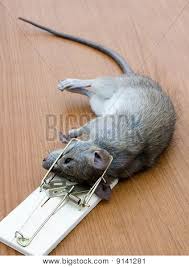 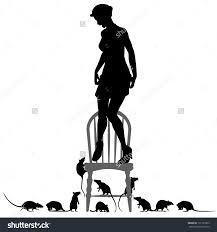 Terwyl Lerato na die kamer beweeg, hoor sy ‘n geluid agter haar. Toe sy omkyk, sien sy Angelina vreesbevange op ‘n stoel staan en sy het die mes laat val. Sy wys vreesbevange (very scared) na Igundane wat op die vloer sit. Lerato besef dat Igundane vir Angelina vas het soos ‘n rot in ‘n val – sy is so bang vir die rot dat sy nie kan beweeg nie.Lerato gryp die mes en bel per ongeluk die ambulansdiens i.p.v. die polisie. Sy vra hulle om die polisie te ontbied. Nadat die polisie vir Angelina arresteer het, sê hulle vir Lerato en haar man dat hulle al lank na Angelina soek. Sy is berug vir haar skelmstreke. Lerato sê ook dat hulle nader aan ander mense gaan trek sodra hulle die huis verkoop het. Penuel is baie in sy skik omdat Igundane sy ma se lewe gered het.Die verhaal is humoristies omdat dit wys dat ‘n persoon se vrees vir rotte, groter kan wees as om in die tronk te beland vir hul skelmstreke